Standaard Tabellen maken voor snelonderdelenInvoegen – Tabel – kies 4 kolomen en 6 rijenSelcteer de hele tabel in de linkerbovenhoek op icoon verplaatsgereedschap – hulpmiddelen verschijntKies een stijl – Rastertabel 5 - Kies Ontwerpen – Randen – Geen randKies Indeling – Rasterlijnen weergeven uitvinken - (rechtermuisklik Toevoegen aan Snelle toegang)Klik in laatste cel klik Tab – rij ingevoegd of op de plus links aan de tabelSelecteer rij - klik Bacspace om te verwijderen Snelle indeling tabellen maken (zie voorbeeld)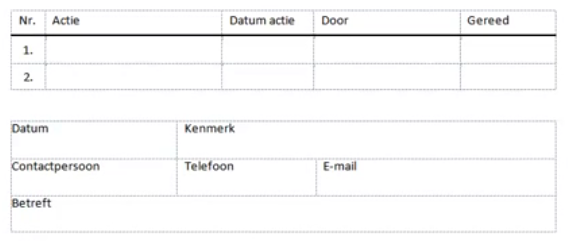 Invoegen – Tabel – kies 5 kolommen en 3 rijenVul de tabellen in zoals het voorbeeldSelecteer de tabel – Invoegen – Tabel – Snelle tabellen (onderaan)Naam geven – OKOpen een nieuw blad Ctrl. + N – Invoegen – Tabel – Snelle tabellen – klik op de naam van de zojuist gemaakte tabellenWerkschemaKantoorWerkplaatsOp locatieMaandag341Dinsdag26Woensdag53Donderdag44Vrijdag35